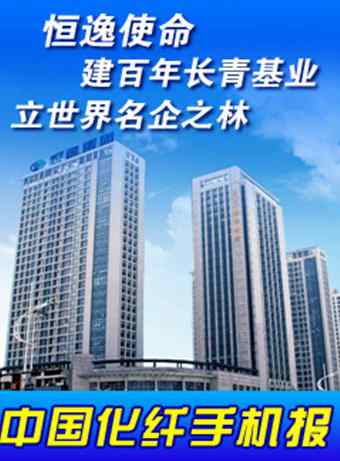 中国化纤手机报2023年第39期（总第669期）2023年10月26日 星期四主办：中国化学纤维工业协会协办：中纤网欢迎浏览http://www.ccfa.com.cnhttp://www.ccfei.comhttp://weibo.com/ccfa2012【本期导读】●中国纺联党委召开2021-2022年度“创先争优”表彰大会●2023年中国化纤协会氨纶分会年会暨氨纶行业稳发展促创新论坛在烟台召开●2023年中国化纤协会循环再利用化纤分会年会暨行业高质量发展论坛即将召开●央视《超级生产线》栏目走进恒力集团●中国碳纤维产业链创新发展论坛暨2023年中国化纤协会碳纤维分会年会将于11月8-9日召开【行业动态】●中国纺联党委召开2021-2022年度“创先争优”表彰大会--------10月20日，中国纺联党委召开2021-2022年度“创先争优”表彰大会。中国纺联会长、党委副书记孙瑞哲，秘书长夏令敏，党委副书记陈伟康、纪委书记王久新，副会长徐迎新、陈大鹏、李陵申、端小平、杨兆华等领导及中国纺联党委委员、纪委委员等参加会议。会上，中国纺联党委对2021-2022年度“先进基层党组织”（10个）、“优秀共产党员”（61名）、“优秀党务工作者”（16名）进行了表彰。其中，中国化纤协会所在的党支部荣获“先进基层党组织”荣誉称号；党支部委员张远东荣获 “优秀党务工作者”荣誉称号；刘莉莉、张冬霞两位同志荣获 “优秀共产党员” 荣誉称号。孙瑞哲对受表彰的基层党组织和党员提出了三点要求：荣誉是肯定，更是鞭策；荣誉不是待遇，而是责任；荣誉是个人的，也是集体的。●2023年中国化纤协会氨纶分会年会暨氨纶行业稳发展促创新论坛在烟台召开--------2023年中国化学纤维工业协会氨纶分会年会暨氨纶行业稳发展促创新论坛于10月22～23日在烟台举办。中国化纤协会会长陈新伟、副会长吕佳滨出席。会上，来自氨纶企业、行业协会、科研院所及产业链上下游的专家、学者分别就国内外纺织服装贸易形势、行业可持续发展趋势、绿色低碳发展、原料应用、市场行情、产品应用等内容展开探讨和分享。陈新伟表示，在外部因素改善的同时，氨纶企业也需继续“苦练内功”，一方面要继续加大力度研发差异化、功能性产品，如再生氨纶、生物基氨纶、消臭氨纶、抑菌氨纶等；另一方面，要重视软实力建设，加强品牌培育、打造自主品牌，提升氨纶品牌的影响力及品牌溢价，打造氨纶行业在国内及国际市场中的竞争新优势。●2023年中国化纤协会循环再利用化纤分会年会暨行业高质量发展论坛即将召开--------中国化纤协会定于2023年11月2-3日在江苏江阴召开“2023年中国化纤协会循环再利用化纤分会年会暨行业高质量发展论坛”，诚邀业内领导、专家、生产企业、科研人员及行业上下游企业同聚江阴，共商循环再利用化纤行业发展大计。循环再利用化纤生产企业免会务费（限2人/单位）；原料（瓶片、切片、泡料、色母粒等）、辅料（油剂、助剂等）、设备、配件等企业，注册费1500元/人。会议联系：崔家一18094858476、张凌清13911684671、李德利15810426273。●央视《超级生产线》栏目走进恒力集团--------10月22日，央视《超级生产线》栏目走进恒力集团，探访企业如何打破行业垄断走出了一条突围之路；从“一滴油”到“一匹布”，看智能化工业丝车间，如何让每一锭丝拥有专属“户口”。记者用镜头记录下恒力的现代智能化工厂工业丝精细化生产全过程，展示了恒力利用全产业链优势，助推化纤产业实现转型升级。恒力集团工业丝生产线已实现全流程自动化，配备自动落筒、视觉检测、自动包装、立体仓库等智能化设备，工作效率和准确率都得到大幅度提升。恒力工业丝产品实现全流程追踪，每个丝饼都有自己的“户口”，从生产到出库形成产品的完整信息链。同时，在生产过程中，外检系统能够在第一时间对缺陷产品进行预警，严控生产质量关。●中国碳纤维产业链创新发展论坛暨2023年中国化纤协会碳纤维分会年会将于11月8-9日召开--------为深入贯彻落实党的二十大精神，搭建好我国碳纤维产业交流合作平台，着力提升我国碳纤维全产业链供应链韧性和安全水平，提高关键材料自主保障能力。中国化纤协会定于2023年11月8-9日在江苏省丹阳市召开“中国碳纤维产业链创新发展论坛暨2023年中国化纤协会碳纤维分会年会”。 本次会议免会议费及会议期间餐费，住宿及交通费自理。会议联系：袁野15117955830，ccfa_yy@126.com；张子昕18810090403，18810090403@126.com。【科技前沿】●生物碳含量达76%以上全新生物基氨纶材料问世--------近日南京工业大学郭凯教授团队与连云港杜钟新奥神氨纶有限公司、苏美达轻纺国际集团携手设计并开发出全新生物基氨纶材料，该材料各项性能达到优等品级。项目还开发形成了三个牌号的生物基氨纶新品种，相关产品的新结构已获授权国内外发明专利保护。郭凯介绍，与常规氨纶相比，生物基氨纶取代不可再生的石油基原料，采用可再生的生物质为原材料，具有环境友好、原料可再生、生产碳足迹少、可降解等优势，是国际纺织材料领域的重点在研产品。【卓越读书会】读书原为自己受用，多读不能算是荣誉，少读也不能算是耻辱。少读如果彻底，必能养成深思熟虑的习惯，涵泳优游，以至于变化气质；多读而不求甚解，则如驰骋十里洋场，虽珍奇满目，徒惹得心花意乱，空手而归。-------朱光潜《朱光潜人生九论》【市场快讯】●双线格尼丝纺面料己成为客商的新宠--------该面料经纬线采用锦纶半光FDY40D*40D交织，规格密度310T，织物采用双线提格纹理在喷水织机上交织而成，织造工艺别具匠心，染整工艺应用“环保型”染色，使布面外观、光泽等方面大有改观，产品染整后处理工艺延续，例如：防水、PA、PU、PVC、涂白、涂银、压花、压光、印花、轧花等，面料适用面而更广。其幅宽为150cm，克重为（65g/㎡），现市场成交价在9.80元/米左右。时下此面料市场货源紧张，业内人士认为，一是提格织造工艺要求，受织机限制性大，必须要在双喷龙头织机才能生产，一时间市场难以增产；二是面料适用面广，营销周期性长；目前双线格尼丝纺面料主要销往广州、杭州、武汉、上海等地。预计后市走势更加喜人。【现货价格】注：外盘为周三价格。较上周涨跌为今日价格与上期报告对比。【市场行情】原油：本周原油受地缘政治影响，宽幅震荡为主。本周WTI主力合约价格在84-89美元/桶附近震荡，布伦特主力合约价格在87-92美元/桶附近震荡。后期仍需密切关注地缘政治冲突，短期内价格下方支撑强度较大。聚酯涤纶：受原油价格影响，PX的溢价空间在持续回落，同时PTA加工费仍然在低位，但因有新装置陆续投产预期，暂时看不到加工费大幅回升的可能性。本周上半周聚酯涤纶整体仍然阴跌为主，下半周因PTA个别装置延长检修，之前所说的短线意外减停产增加的情况开始出现，PTA价格先一步反弹，带动聚酯整体止跌。预计下周聚酯涤纶市场在当前价格附近区间震荡为主，后续仍要密切关注企业开工负荷变化。锦纶：本周锦纶市场走势低稳，锦纶企业开机率在8成以上，下游织造企业开机率一般。预计原料现货企稳，锦纶行情处于稳健整理状态。氨纶：原料行情平淡，氨纶市场走势稳定。终端纺织品各领域开工谨慎跟进，圆机、织布、经编企业综合开机率为6-6.5成。后市预计氨纶行情平稳。粘胶纤维：粘胶短纤市场新单不多，少量刚需补货，基本以前期订单发货为主。下游纱厂原料库存至11月上旬左右，目前多消耗库存为主。市场多数人士对11-12月市场略有担忧，预期近日粘胶短纤市场呈现调整为主，不排除在需求走弱下有小幅回落的可能。腈纶：原料丙烯腈价格走势疲软，腈纶价格稳定。下游纱厂开机率在7成附近，对腈纶需求保持稳定。下周腈纶行情预计将维持平稳。（本期完）※本手机报免费赠阅，如需宣传服务，或有任何意见、取消服务等，请致电中国化纤协会010-51292251-823。产品  今日价格  较上周涨跌PX外盘（台湾）  1014  -15PTA外盘  750  0PTA内盘  5825  -30MEG外盘  465  5MEG内盘  4030  40瓶级切片（华东）  6850  -100聚酯切片(半光)  6760  -120涤纶短纤  7380  -50涤纶POY  7500  -175涤纶DTY  8850  -150涤纶FDY  8850  -100CPL内盘  12700  75锦纶切片  13950  100锦纶POY  16200  0锦纶DTY  18500  0锦纶FDY  17250  0粘胶短纤1.2D  13550  -50粘胶长丝120D  43600  0腈纶短纤  14600  0氨纶40D  32200  0